GREAT AYTON COUNCIL MEETINGS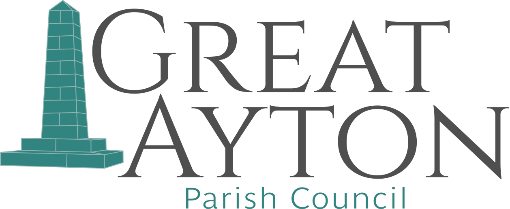 Great Ayton Parish council meetings:Tuesday 9th January 2024Tuesday 6th February 2024Tuesday 5th March 2024Tuesday 9th April 2024Tuesday 7th May2024Tuesday 4th June 2024Tuesday 2nd July2024Tuesday 6th August 2024Tuesday 3rd September 2024Tuesday 1st October 2024Tuesday 5th November 2024Tuesday 3rd December 2024Parish Council Meetings are held at The Discovery Centre, High Street and start at 7pmFor more information contact clerk@great-ayton.org.uk